  Цап  Петр  Филиппович . 1918 года рождения,  был призван в ряды РККА в 1938 году  Тбилисским ГВК,   Грузинской ССР.    Он попал в танковые войска. В боях в Великой Отечественной войне принимал  участие августа 1941 года. Как он рассказывал, что за время войны под ним сгорело более 20-танков. Всю войну он прослужил  в одном и том же полку, который ,в последствии стал отдельным 30 -тым  гвардейским танковым.. Был несколько  раз ранен и контужен.  Имеет награды. 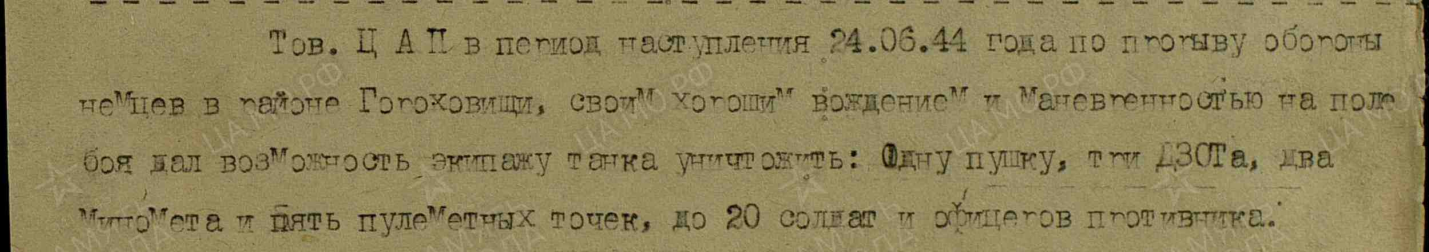 За этот бой он награжден  орденом Красной Звезды.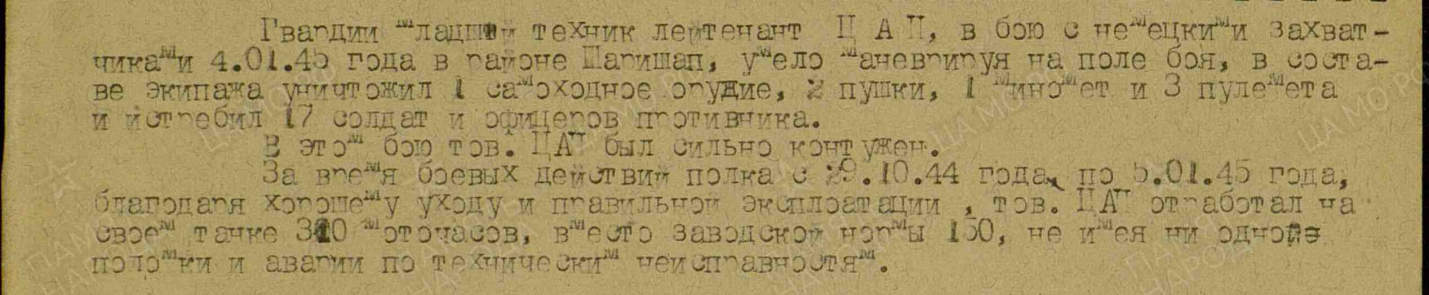 Награжден орденом Отечественной Войны 2-й степени.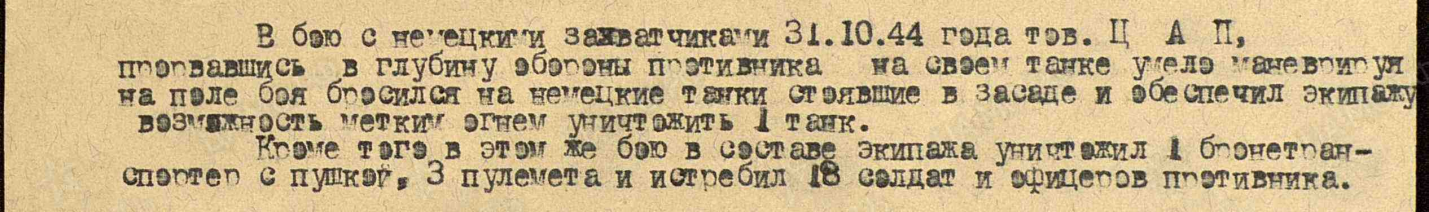 Награжден орденом Отечественной Войны 1-ой степени.После войны он продолжал службу в этом полку до ухода в запас .